Las esmeriladoras portátiles manuales, con su propio conjunto de riesgos únicos, puedeser peligrosa.causar lesiones serias.comenzar un incendio que dañe la propiedad.todas las anteriores. RPM indica velocidad mínima de operación.diámetro de la rueda.velocidad máxima de operación.grosor de la rueda. No afile ni corte material para el cual la rueda no fue diseñado. VerdaderoFalsoAsegure que la esmeriladora esté 		 antes de inspeccionar, ajustar, retirar o reemplazar partes. esté conectada a una fuente de poderlimpia y brillosaen una superficie mojadadesconectadaSiempre use 			 al usar una esmeriladora portátil. vestimenta sueltalentes de seguridad o goggles aprobadosrodillerasun chaleco de seguridad Las esmeriladoras portátiles manuales, con su propio conjunto de riesgos únicos, puedeser peligrosa.causar lesiones serias.comenzar un incendio que dañe la propiedad.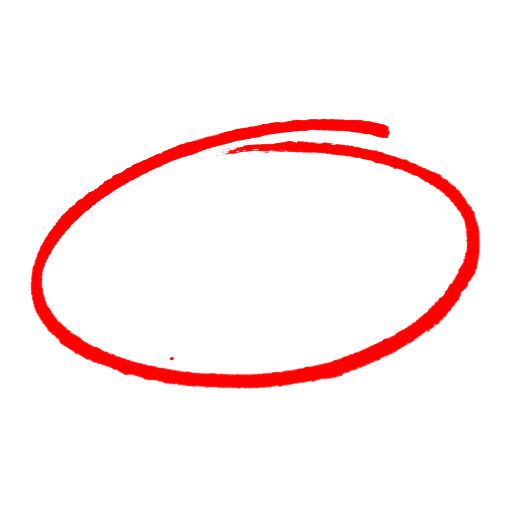 todas las anteriores. RPM indica velocidad mínima de operación.diámetro de la rueda.velocidad máxima de operación.grosor de la rueda. No afile ni corte material para el cual la rueda no fue diseñado. VerdaderoFalsoAsegure que la esmeriladora esté 		 antes de inspeccionar, ajustar, retirar o reemplazar partes. esté conectada a una fuente de poderlimpia y brillosaen una superficie mojadadesconectadaSiempre use 			 al usar una esmeriladora portátil. vestimenta sueltalentes de seguridad o goggles aprobadosrodillerasun chaleco de seguridad SAFETY MEETING QUIZPRUEBA DE REUNIÓN DE SEGURIDADSAFETY MEETING QUIZPRUEBA DE REUNIÓN DE SEGURIDAD